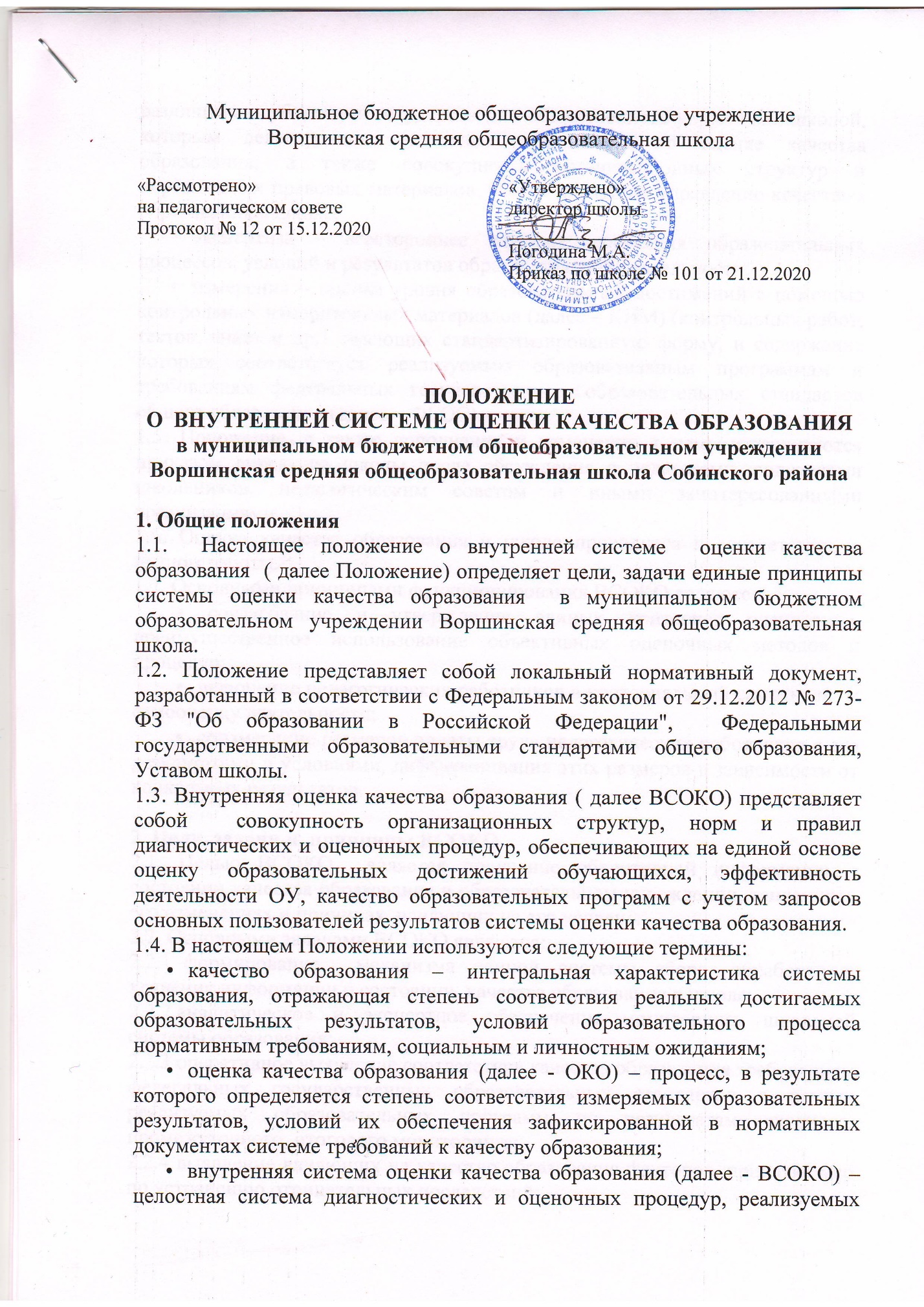 Муниципальное бюджетное общеобразовательное учреждениеВоршинская средняя общеобразовательная школаПОЛОЖЕНИЕ О  ВНУТРЕННЕЙ СИСТЕМЕ ОЦЕНКИ КАЧЕСТВА ОБРАЗОВАНИЯ
в муниципальном бюджетном общеобразовательном учреждении
Воршинская средняя общеобразовательная школа Собинского района1. Общие положения1.1.  Настоящее положение о внутренней системе  оценки качества образования  ( далее Положение) определяет цели, задачи единые принципы системы оценки качества образования  в муниципальном бюджетном образовательном учреждении Воршинская средняя общеобразовательная школа.1.2. Положение представляет собой локальный нормативный документ, разработанный в соответствии с Федеральным законом от 29.12.2012 № 273-ФЗ "Об образовании в Российской Федерации",  Федеральными государственными образовательными стандартами общего образования, Уставом школы.1.3. Внутренняя оценка качества образования ( далее ВСОКО) представляет собой  совокупность организационных структур, норм и правил диагностических и оценочных процедур, обеспечивающих на единой основе оценку образовательных достижений обучающихся, эффективность деятельности ОУ, качество образовательных программ с учетом запросов основных пользователей результатов системы оценки качества образования.1.4. В настоящем Положении используются следующие термины:•	качество образования – интегральная характеристика системы образования, отражающая степень соответствия реальных достигаемых образовательных результатов, условий образовательного процесса нормативным требованиям, социальным и личностным ожиданиям;•	оценка качества образования (далее - ОКО) – процесс, в результате которого определяется степень соответствия измеряемых образовательных результатов, условий их обеспечения зафиксированной в нормативных документах системе требований к качеству образования;•	внутренняя система оценки качества образования (далее - ВСОКО) – целостная система диагностических и оценочных процедур, реализуемых различными субъектами государственно-общественного управления школой, которым делегированы отдельные полномочия по оценке качества образования, а также совокупность организационных структур и нормативных правовых материалов, обеспечивающих управление качеством образования в школе;•	экспертиза – всестороннее изучение состояния образовательных процессов, условий и результатов образовательной деятельности;•	измерения – оценка уровня образовательных достижений с помощью контрольных измерительных материалов (далее – КИМ) (контрольных работ, тестов, анкет и др.), имеющих стандартизированную форму, и содержание которых соответствует реализуемым образовательным программам и требованиям федеральных государственных образовательных стандартов общего образования (далее – ФГОС).1.5. Положение, а также дополнения и изменения к нему утверждаются приказом директора школы после обсуждения с педагогами, родителями школьников, педагогическим советом и иными заинтересованными организациями.1.6. Оценка качества образования в школе проводится в соответствии с планом работы.1.7. Основными принципами функционирования ВСОКО являются:• согласование и утверждение единых критериев оценивания, преимущественное использование объективных оценочных методов и процедур;•	  включение педагогических работников в критериальный самоанализ и самооценку деятельности;•	  соизмерение размеров оплаты труда педагогических работников с его результатами и условиями, дифференциация этих размеров в зависимости от конкретных результатов.2. Цели, задачи и  принципы ВСОКО2.1. Целью ВСОКО  является получение объективной информации о состоянии качества образования в образовательном учреждении, тенденциях его изменениях и причинах, влияющих на его уровень.2.2. Основными задачами ВСОКО являются:2.2.1	формирование  механизма единой системы сбора, обработки и хранения информации о состоянии  качества образования в школе;2.2.2.аналитическое и экспертное обеспечение мониторинга школьной системы образования;2.2.3 оперативное выявление соответствия качества образования требованиям федеральных государственных образовательных стандартов в рамках реализуемых образовательных программ по результатам входного, промежуточного, итогового мониторинга;2.2.4 выявление влияющих на качество образования факторов, принятие мер по устранению отрицательных последствий;2.2.5 построение рейтинговых внутришкольных показателей качества образования (по уровням обучения, по классам, по предметам, по учителям, по учащимся внутри классов внутри каждого уровня);2.2.6 использование полученных показателей для проектирования и реализации вариативных образовательных маршрутов учащихся;2.2.7 формулирование основных стратегических направлений развития образовательного процесса на основе анализа полученных данных;2.2.8 реализация механизмов общественной экспертизы, гласности и коллегиальности при принятии стратегических решений в области оценки качества образования;2.2.9 определение рейтинга педагогов и стимулирующей надбавки к заработной плате за высокое качество обучение и воспитания.2.3.  В основу ВСОКО положены следующие принципы:-объективности, достоверности, полноты и системности информации о качестве образования; -реалистичности требований, норм и показателей качества образования, их социальной и личностной значимости; -открытости, прозрачности процедур оценки качества образования; -инструментальности и технологичности используемых показателей с учетом потребностей разных потребителей образовательных услуг, минимизации их количества; -учета индивидуальных особенностей развития отдельных учащихся при оценке результатов их обучения и воспитания; -сопоставимости системы показателей с муниципальными, региональными, федеральными аналогами; -доступности информации о состоянии и качестве образования для различных групп потребителей образовательных услуг; -повышение потенциала внутренней оценки, самооценки, самоанализа каждого педагога; соблюдение морально-этических норм при проведении процедур ВСОКО в ОУ.2.4. Объектами оценки качества образования являются:•	 учебные и внеучебные достижения учащихся;•	 продуктивность, профессионализм и квалификация педагогических работников.•	 результаты деятельности школы.2.5. Предмет оценки:•	 качество образовательных результатов;•	 качество реализации образовательного процесса;•	 качество условий, обеспечивающих образовательный процесс.3. Организационная структура ВСОКО 3.1. Организационная структура, занимающаяся внутришкольной оценкой, экспертизой качества образования и интерпретацией полученных результатов, включает в себя: администрацию образовательного учреждения, педагогический совет, методические объединения учителей-предметников, временные структуры (педагогический консилиум, комиссии и др.). 3.2. Администрация образовательного учреждения: -формирует блок локальных актов, регулирующих функционирование ВСОКО и приложений к ним, утверждает приказом директора ОУ и контролирует их исполнение; -разрабатывает мероприятия и готовит предложения, направленные на совершенствование системы оценки качества образования ОУ, участвует в этих мероприятиях; -обеспечивает на основе образовательной программы проведение в ОУ контрольнооценочных процедур, мониторинговых, социологических и статистических исследований по вопросам качества образования; -организует систему мониторинга качества образования в ОУ, осуществляет сбор, обработку, хранение и представление информации о состоянии и динамике развития; анализирует результаты оценки качества образования на уровне ОУ; -организует изучение информационных запросов основных пользователей системы оценки качества образования; - обеспечивает условия для подготовки работников школы и общественных экспертов по осуществлению контрольно-оценочных процедур; -обеспечивает предоставление информации о качестве образования на муниципальный и региональный уровни системы оценки качества образования; формирует информационно – аналитические материалы по результатам оценки качества образования (анализ работы школы за учебный год, публичный доклад директора ОУ); -принимает управленческие решения по развитию качества образования на основе анализа результатов, полученных в процессе реализации ВСОКО. 3.3. Методические объединения учителей-предметников: -участвуют в разработке методики оценки качества образования; - участвуют в разработке системы показателей, характеризующих состояние и динамику развития школы; -участвуют в разработке критериев оценки результативности профессиональной деятельности педагогов школы; - содействуют проведению подготовки работников школы и общественных экспертов по осуществлению контрольно-оценочных процедур; - проводят экспертизу организации, содержания и результатов аттестации обучающихся и формируют предложения по их совершенствованию; - готовят предложения для администрации по выработке управленческих решений по результатам оценки качества образования на уровне школы. 3.4. Педагогический совет школы: - содействует определению стратегических направлений развития системы образования в ОУ; - содействует реализации принципа общественного участия в управлении образованием в ОУ; - инициирует и участвует в организации конкурсов образовательных программ, конкурсов педагогического мастерства, образовательных технологий; - принимает участие в формировании информационных запросов основных пользователей системы оценки качества образования ОУ; - принимает участие в обсуждении системы показателей, характеризующих состояние и динамику развития системы образования; -принимает участие в экспертизе качества образовательных результатов, условий организации учебного процесса в ОУ; - участие в оценке качества и результативности труда работников школы, распределении выплат стимулирующего характера работникам и согласовании их распределения в порядке, устанавливаемом локальными актами ОУ; -содействует организации работы по повышению квалификации педагогических работников, развитию их творческих инициатив; - принимает участие в обсуждении системы показателей, характеризующих состояние и динамику развития системы образования в ОУ; - заслушивает информацию и отчеты педагогических работников, доклады представителей организаций и учреждений, взаимодействующих со школой по вопросам образования и воспитания подрастающего поколения, в том числе сообщения о проверке соблюдения санитарно-гигиенического режима в школе, об охране труда, здоровья и жизни обучающихся и другие вопросы образовательной деятельности ОУ. 4. Реализация ВСОКО 4.1. Для осуществления процедуры внутренней системы оценки качества образования образовательного учреждения составляется план, где определяются форма, направления, сроки и порядок проведения внутренней системы оценки качества, ответственные и исполнители. План внутреннего мониторинга рассматривается на заседании педагогического совета в начале учебного года, утверждается приказом директора и обязателен для исполнения всеми работниками образовательной организации. 4.2. Периодичность проведения оценки качества образования, субъекты оценочной деятельности, формы результатов оценивания, а также номенклатура показателей и параметров качества устанавливаются в программе мониторинговых исследований ОУ. 4.3. Проведение мониторинга предполагает широкое использование современных информационных технологий на всех этапах сбора, обработки, хранения и использования информации. 4.4. Предметом ВСОКО являются: 4.4.1 качество образовательных результатов обучающихся (степень соответствия индивидуальных образовательных достижений и результатов освоения обучающимися образовательных программ государственному и социальному стандартам); 4.4.2 качество организации образовательного процесса, включающей условия организации образовательного процесса, в том числе доступность образования, условия комфортности получения образования, материально-техническое обеспечение образовательного процесса, организация питания; 4.4.3 качество основных и дополнительных образовательных программ, принятых и реализуемых в ОУ, условия их реализации; 4.4.4 воспитательная работа; 4.4.5 профессиональная компетентность педагогов, их деятельность по обеспечению требуемого качества результатов образования; 4.4.6 эффективность управления качеством образования и открытость деятельности ОУ; 4.4.7 состояние здоровья обучающихся. 4.5. Для проведения мониторинга назначаются ответственные, состав которых утверждается приказом директора образовательного учреждения. В состав группы мониторинга могут входить: -заместитель директора по учебно-воспитательной работе, педагог-организатор; -руководители методических объединений; -учителя-предметники; -классные руководители; -социальный педагог; -представители из числа родительской и ученической общественности и т.д. 4.6. Проведение процедур оценки качества обеспечивается следующим инструментарием: Анализ школьной документации данных статических отчетов; Анализ документации о прохождении курсов повышения квалификации; Протоколы прохождения ГИА: Протоколы проведения школьного этапа Всероссийской олимпиады школьников; Анализ статистических данных промежуточной аттестации; Анализ справок по внутришкольному контролю; Анализ результатов анкетирования, социологических исследований родительских потребностей; Обобщение опыта работы; Анализ медицинских карт; Беседы с родителями и учащимися. 4.7. Реализация мониторинга предполагает последовательность следующих действий: -определение и обоснование объекта мониторинга; -сбор данных на основе согласованных и утверждённых на методическом совете методик, используемых для мониторинга (тестирование, анкетирование, экспертиза и др.); -анализ и интерпретация полученных данных в ходе мониторинга; -выявление влияющих на качество образования факторов, принятие мер по устранению отрицательных последствий; -распространение результатов мониторинга среди пользователей мониторинга; -использование полученных показателей для проектирования и реализации вариативных образовательных маршрутов обучающихся; -формулирование основных стратегических направлений развития образовательного процесса на основе анализа полученных данных. 4.8. Итоги мониторинга оформляются в схемах, графиках, таблицах, диаграммах, отражаются в справочно-аналитических материалах, содержащих констатирующую часть, выводы и конкретные, реально выполнимые рекомендации. 4.9. Мониторинговые исследования могут обсуждаться на заседаниях педагогического или методического совета, совещаниях при директоре, заседаниях методических объединений. 4.10. По результатам мониторинговых исследований разрабатываются рекомендации, принимаются управленческие решения, издается приказ, осуществляется планирование и прогнозирование развития образовательного учреждения. 4.11. Результаты анализа данных ВСОКО являются документальной основой для составления ежегодного отчета образовательного учреждения о результатах самообследования деятельности ОУ. 5. Показатели ВСОКО Для проведения оценки качества образования из всего спектра получаемых в рамках информационной системы ВСОКО показателей определяется набор ключевых показателей, позволяющих провести сопоставительный анализ образовательной системы ОУ. Совокупность показателей ВСОКО обеспечивает возможность описания состояния системы, дает общую оценку результативности ее деятельности. Основными показателями ВСОКО являются: 5.1. Процедура оценки качества образовательных результатов учащихся. Включает в себя: -единый государственный экзамен для выпускников 11 класса; - государственную итоговую аттестацию выпускников 9 класса; -промежуточную и текущую аттестацию учащихся; - мониторинговые исследования качества знаний учащихся; - участие и результативность в школьных, муниципальных, региональных, всероссийских и других предметных олимпиадах, конкурсах, соревнованиях; - мониторинговое исследование учащихся 1 класса; -мониторинговое исследование обученности и адаптации учащихся 5 и 10 классов; -мониторинговое исследование образовательных достижений учащихся на разных уровнях обучения в соответствии со школьной программой мониторинговых исследований. В качестве индивидуальных образовательных достижений могут быть: -образовательные достижения по отдельным предметам; -динамика образовательных достижений; -внеучебные компетентности (познавательные, социальные, информационные и т.д.); -удовлетворенность образованием; -степень участия в образовательном процессе (активность работы на уроке, участие во внеурочной работе и т.д.); -дальнейшее образование выпускника (трудоустройство). 5.2. Процедура оценки профессиональной компетентности педагогов и их деятельности по обеспечению требуемого качества образования: -система аттестации педагогических работников; -отношение и готовность к повышению педагогического мастерства (систематичность прохождения курсов, участие в работе методических объединений, участие в семинарах, совещаниях, конкурсах профессионального мастерства, проведение мастер-классов); -знание и использование современных педагогических методик и технологий (в т.ч. коммуникативных и информационно-коммуникативных); -образовательные достижения обучающихся (качественная успеваемость, отличники, медалисты; победители олимпиад, конкурсов, смотров, фестивалей и т.д.); -подготовка и участие в качестве экспертов ЕГЭ, аттестационных комиссий, жюри и т.д.; -участие в профессиональных конкурсах разного уровня; -качество образования по предмету. 5.3. Процедура оценки качества организации образовательного процесса: -результаты лицензирования и государственной аккредитации; -эффективность механизмов самооценки и внешней оценки деятельности путем анализа ежегодных публичных докладов; -программно-информационное обеспечение, наличие Интернета, эффективность его использования в учебном процессе; -оснащенность учебных кабинетов современным оборудованием, средствами обучения и мебелью; -обеспеченность методической и учебной литературой; -оценка соответствия службы охраны труда и обеспечение безопасности (ТБ, ОТ, ППБ, ДДД, производственной санитарии, антитеррористической безопасности, требования нормативных документов); - оценку сохранения контингента учащихся на всех уровнях обучения; - анализ результатов дальнейшего трудоустройства выпускников 5.4. Процедура оценки системы дополнительного образования: -реализация направленности программ дополнительного образования; -доля учащихся (%), охваченных дополнительным образованием; -количество предоставляемых школой дополнительных образовательных услуг и охват ими учащихся; 5.5. Процедура оценки качества воспитательной работы включает в себя: -степень вовлеченности в воспитательный процесс педагогического коллектива и родителей; -качество планирования воспитательной работы; -охват учащихся таким содержанием деятельности, которая соответствует их интересам и потребностям; -исследование уровня воспитанности обучающихся; -положительная динамика количества правонарушений и преступлений учащихся. 5.6. Процедура оценки здоровья обучающихся: - оценку заболеваемости обучающихся; -оценку эффективности оздоровительной работы (здоровьесберегающие программы, режим дня, организация отдыха и оздоровления детей в каникулярное время); - оценку состояния физкультурно-оздоровительной работы; 5.7. Процедура оценки организации питания: -Количество учащихся получающих горячее питание за счет бюджетных средств и средств родителей; - соблюдение нормативов и требований СанПиН; -наличие соответствующей документации по питанию. 5.8. Процедура оценки качества материально-технического обеспечения образовательного процесса: - наличие и достаточность мультимедийной техники, её соответствия современным требованиям; - программно-информационное обеспечение, наличие Интернета, эффективность использования в учебном процессе; - оснащенность учебных кабинетов современным оборудованием, средствами обучения и мебелью; - обеспеченность методической и учебной литературой. 5.9. Процедура оценки качества финансово-экономической деятельности: - анализ штатного расписания; - анализ наполняемости классов; - анализ плана финансово-хозяйственной деятельности 6. Общественное участие в оценке и контроле качества образования 6.1.Придание гласности и открытости результатам оценки качества образования осуществляется путем предоставления информации: - основным потребителям результатов ВСОКО; -средствам массовой информации по отдельным направлениям работы; -размещение аналитических материалов, результатов оценки качества образования на официальном сайте образовательной организации. 6.2. Внутренняя система оценки качества образования предполагает участие в осуществлении оценочной деятельности общественности и профессиональных объединений в качестве экспертов. Требования к экспертам, привлекаемым к оценке качества образования, устанавливаются нормативными документами, регламентирующими реализацию процедур контроля и оценки качества образования. Периодичность проведения оценки качества образования определены циклограммой. Циклограмма проведения процедур оценки качества образования. Направления оценки качества Критерии оценки качества Периодичность проведения, сроки Уровень образовательной подготовки учащихся 1. Уровень учебных достижений по классу /школе (по результатам четверти (полугодия)) 2.Уровень учебных достижений по предметам (по результатам четверти/полугодия) 3. Уровень достижения планируемых предметных результатов (По результатам года и ВПР) 4. Уровень достижения планируемых метапредметных результатов (По результатам года и ВПР) 5. Результаты итоговой аттестации 9 и 11 классов (По результатам года) 6. Результаты олимпиад, интеллектуальных марафонов, конкурсов и др.(Один раз в год) 7.Сравнительный анализ обученностипо классам и предметам (Один раз в год) 8. Доля выпускников 9-х классов, получивших аттестат об основном общем образовании (Один раз в год) 9. Доля выпускников 9-х классов, получивших аттестат об основном общем образовании особого образца (Один раз в год) 10. Доля выпускников, получивших аттестат о среднем общем образовании (Один раз в год) 11. Доля выпускников, получивших аттестат о среднем общем образовании особого образца/медаль (Один раз в год) Охват учащихся образовательным процессом 1. Количество учащихся в школе; (Один раз в год) 2. Движение учащихся; (1 раз в четверть) 3. Социальный паспорт школы (количество детей "группы риска"): количество детей состоящих на учете в КДН; на внутришкольном контроле (Один раз в год) 4. Количество учащихся с ограниченными возможностями здоровья (Один раз в год) 5. Количество учащихся, находящихся на индивидуальном обучении на дому (Один раз в год) 6. Занятость обучающихся во внеурочной деятельности (Один раз в год) 7. Количество учащихся, занятых в системе дополнительного образования. (Один раз в год) 8. Количество кружков в школе различной направленности. (Один раз в год) Развитие педагогического коллектива Уровень кадрового обеспечения 1.Количество учителей, работающих в школе. (Один раз в год) 2. Квалификационные характеристики педагогов. (Один раз в год) 3. Повышение квалификации педагогических кадров. (Один раз в год) 4. Прохождение курсов повышения квалификации (Один раз в год) Качество воспитательного процесса 1.Изучение степени удовлетворённости родителей работой образовательного учреждения. (Один раз в год) 2. Мониторинг состояния здоровья учащихся. (Один раз в год) 3. Уровень состояния воспитанности учащихся. (Один раз в год) Материально-техническое обеспечение 1. Библиотечный фонд. (Один раз в год) 2. Технические средства обучения. (Один раз в год) 3. Учебное оборудование. (Один раз в год) Качество управления образовательным учреждением. 1. Реализация основной образовательной программы, образовательных программ. (Один раз в год) 2. Самообследование деятельности школы. (Один раз в год)«Рассмотрено» на педагогическом совете Протокол № 12 от 15.12.2020«Утверждено»директор школы_______________Погодина М.А.Приказ по школе № 101 от 21.12.2020